Rashielea Primary School Homework Survey 2018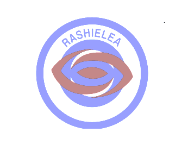 Thanks to all those pupils, parents and careers who took the time to answer our survey around Homework in the upper school.  The results are in and here is an outline of the effect of your answers and suggestions:….”more internet subjects eg. Sumdog, Studyladder etc…”  “….Spelling and maths to remain, with more active tasks….” “homework helps me see how [they] are doing and coping with work…”“…… I like long term projects…..”                             “…Monday to Thursday works best…”“…more projects…”        “…more active tasks…”      “…I like posters and arty things….”“projects are good but we need to remember the basics…” “…..long term projects gets them to use their minds in different ways….”“…homework can be difficult to fit in round clubs…”                “….ICT focus and active tasks…”All information will be found either on the school blog:https://blogs.glowscotland.org.uk/re/rashielea/and, for Primary 5, on their Seesaw Announcements page.We hope the information here is helpful and you now know what to expect from your child’s homework and why it is set up as it is.  Any comments are welcome.  Homework for P5-7 in this format will begin on Monday 17th September.10 minutes on SUMDOG, Study Ladder or Top Marks15 minutes reading AR bookPractice of spelling out loud, spelling words2 spelling tasks from grid in literacy jotter1 maths page from booklet in numeracy jotterMake a model of an earthquake proof building and prove it is able to withstand earthquakesORMake an interactive poster to show how a building is designed to withstand earthquakes